February 23, 2017A-2017-2587808INCORP SERVICES, INC.7208 RED TOP ROADHUMMELSTOWN, PA 17036Dear Sir/Madam:	Attached please find the Electric Generation Supplier Application Acknowledgement for Charity+Power Inc.	This letter is being sent to you because you are listed as Charity+Power Inc.’s Registered Agent on their application, and the original mailing to the address listed for Charity+Power Inc. was returned to us by the US Post Office as “Attempted Not Known”.	Should you have any questions pertaining this letter, please contact our Bureau at 717-772-7777.								Sincerely,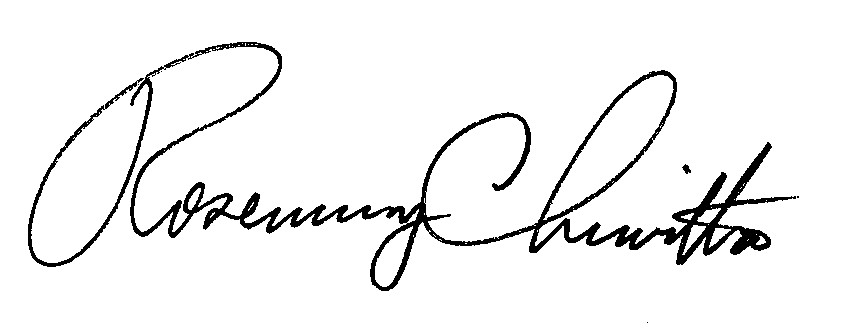 Rosemary ChiavettaSecretaryEnclosureRC: alw